HIB Fußballmeisterschaft 2022 – ERGEBNISSEMontag, 4.7.2022		UNTERSTUFE 3+4		Auswahl 3abc gegen 3s		0:9Auswahl 4abc gegen 4s		0:7Finale: 	3s gegen 4s 		1:1	3:4 n. ElfmeterschießenPlatz: 4sPlatz: 3sPlatz 3abc und 4abcDienstag, 5.7.2022		OBERSTUFE			Auswahl 5.Klassen gegen Lehrer/Trainer		7:4Auswahl 6.Klassen gegen Auswahl 7.Klassen		2:1Finale: 	5.Klassen gegen 6.Klassen		0:4Platz: 6.KlassenPlatz: 5.KlassenPlatz: 7.Klassen und Lehrer/TrainerMittwoch, 6.7.2022		UNTERSTUFE 1+2		Auswahl 1abc gegen 1s		1:6Auswahl 2abc gegen 2s		1:3um Platz 3:	1abc gegen 2abc	1:2Finale: 	1s gegen 2s		0:4Platz: 2sPlatz: 1sPlatz 2abcPlatz: 1abcHerzliche Gratulation allen Spielerinnen und Spielern und Danke für eure Teilnahme bei den heurigen Fußballturnieren 2022!!!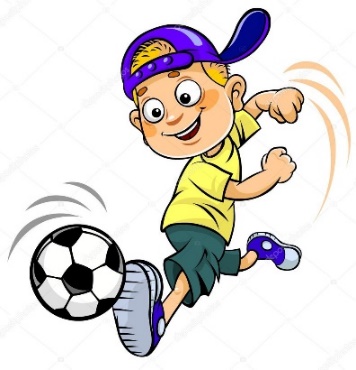 Prof. Thomas Trauner